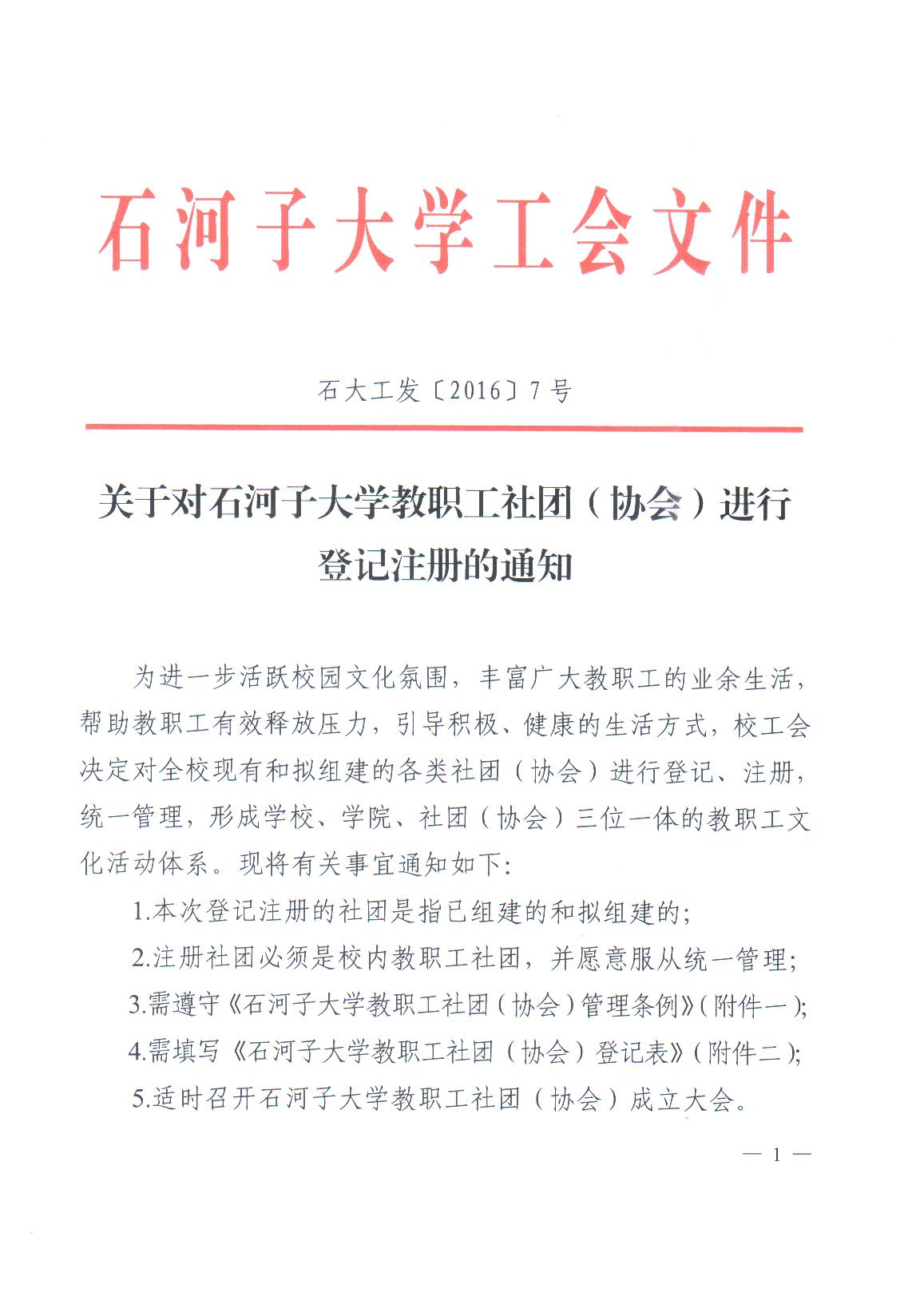 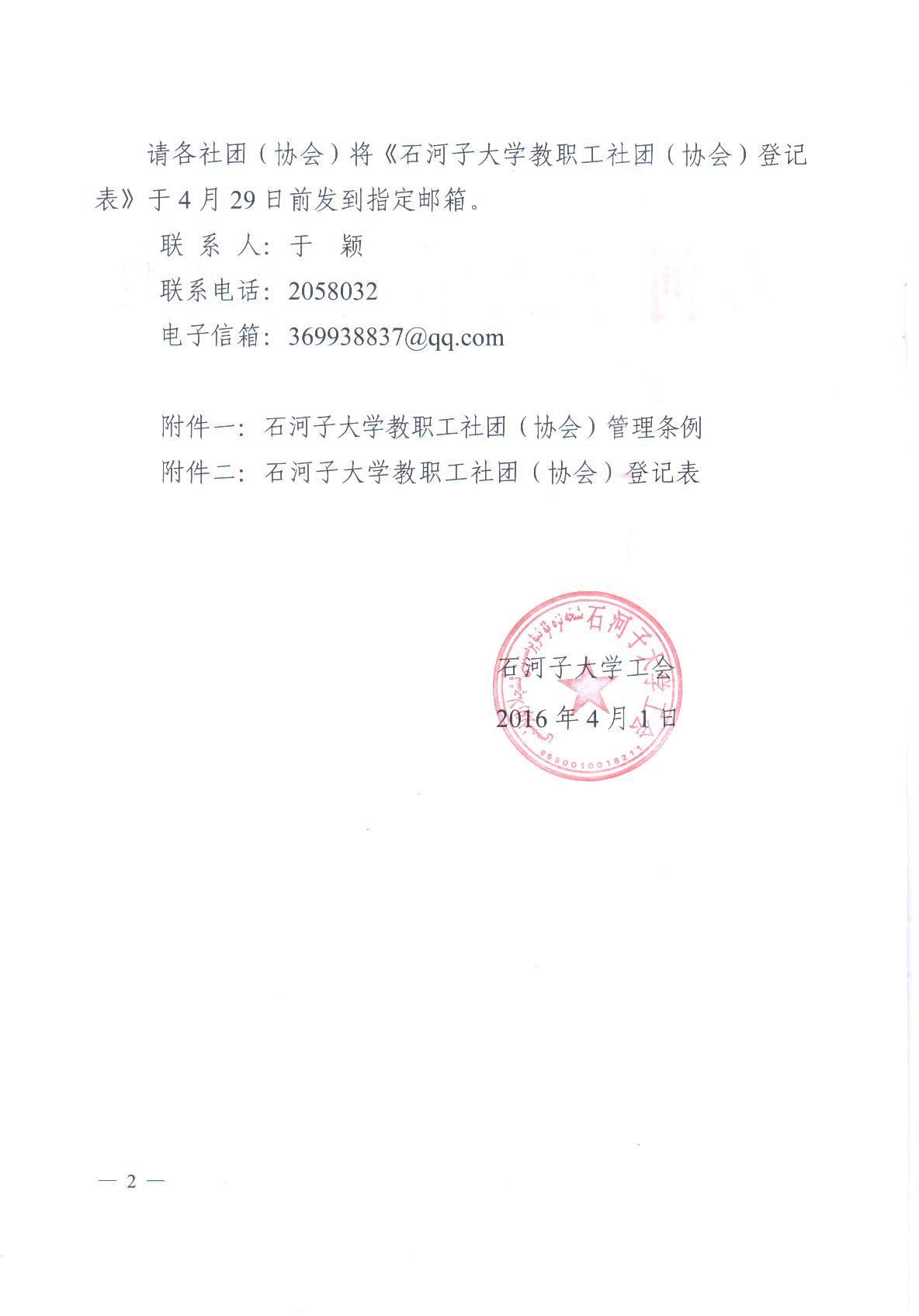 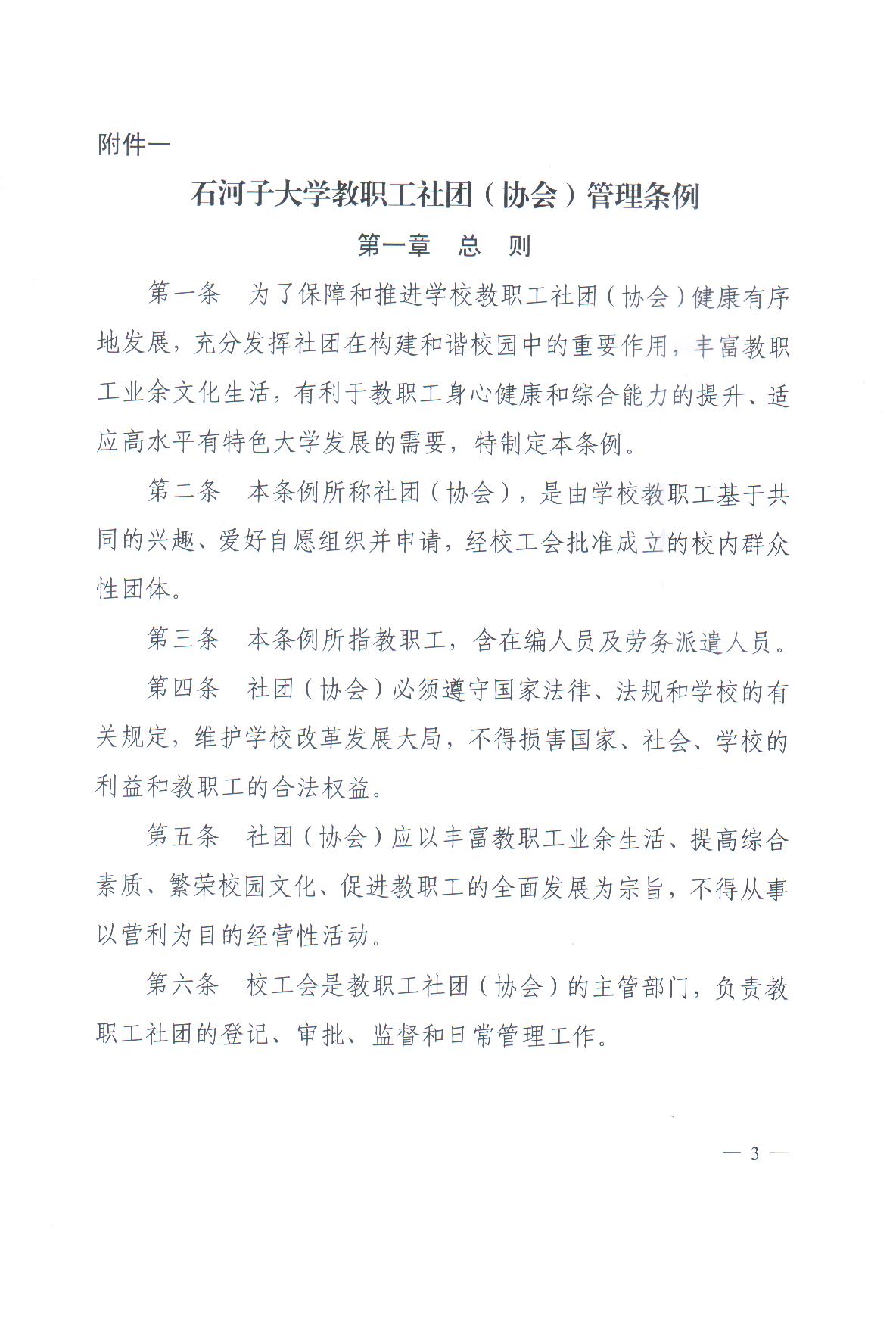 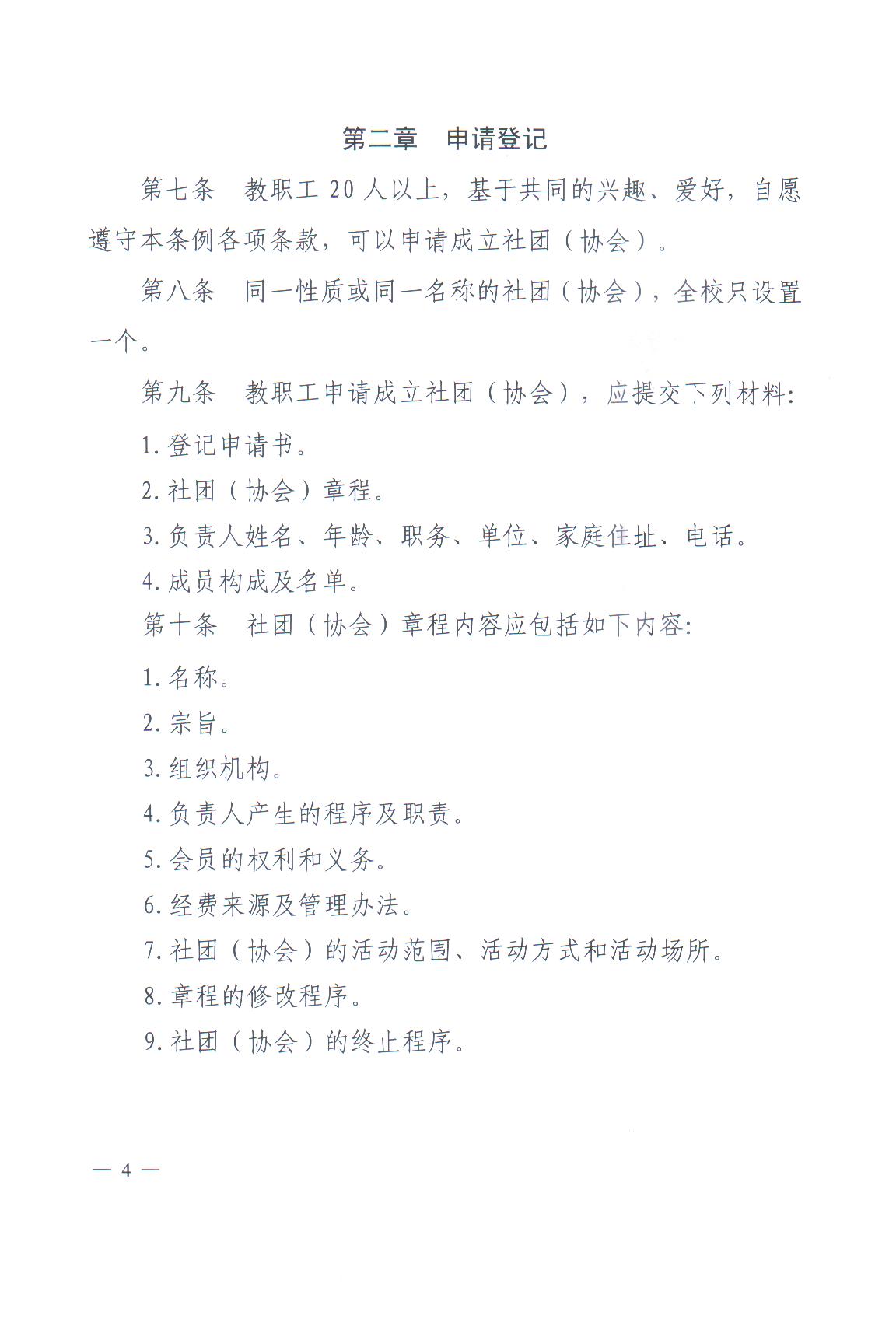 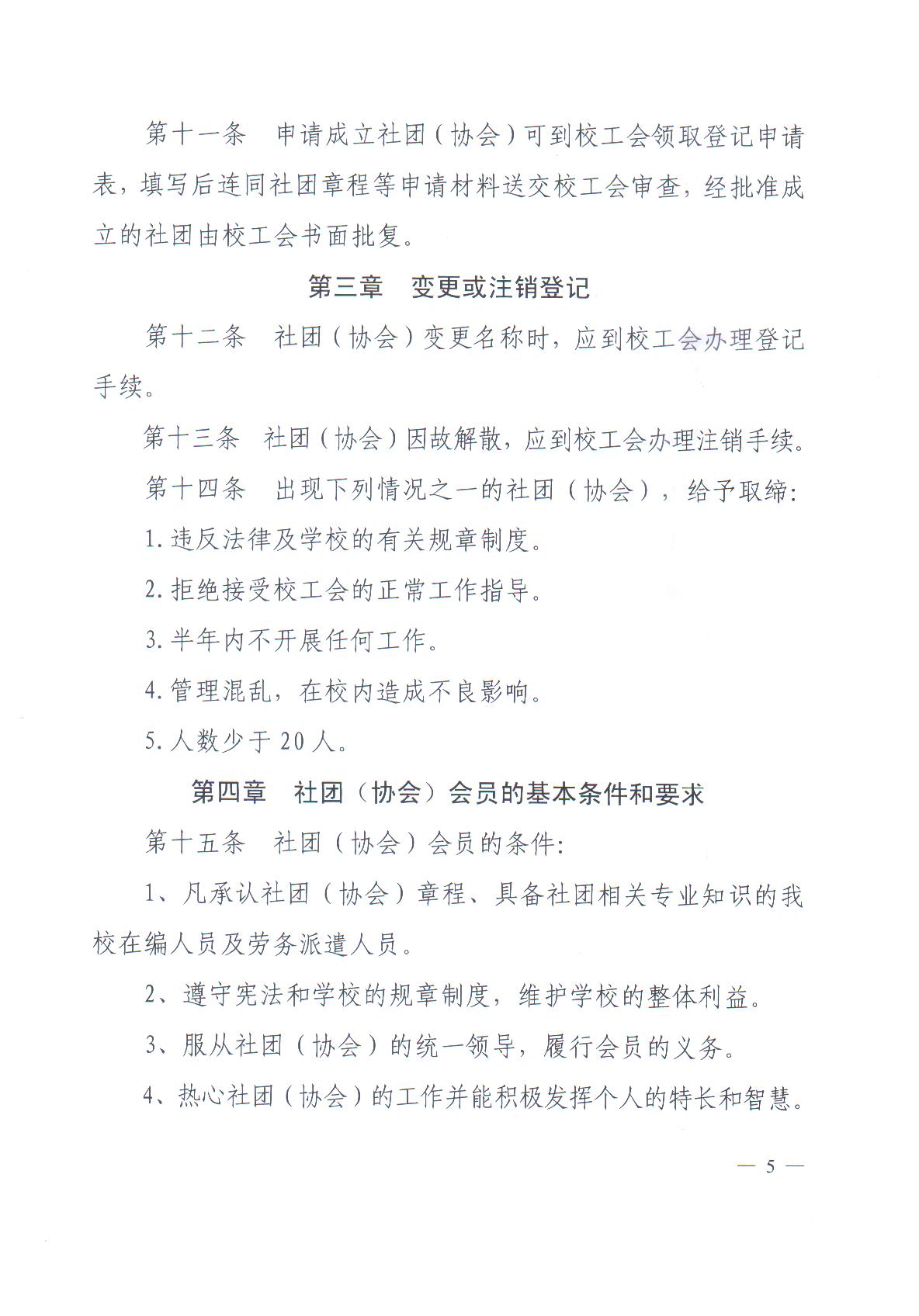 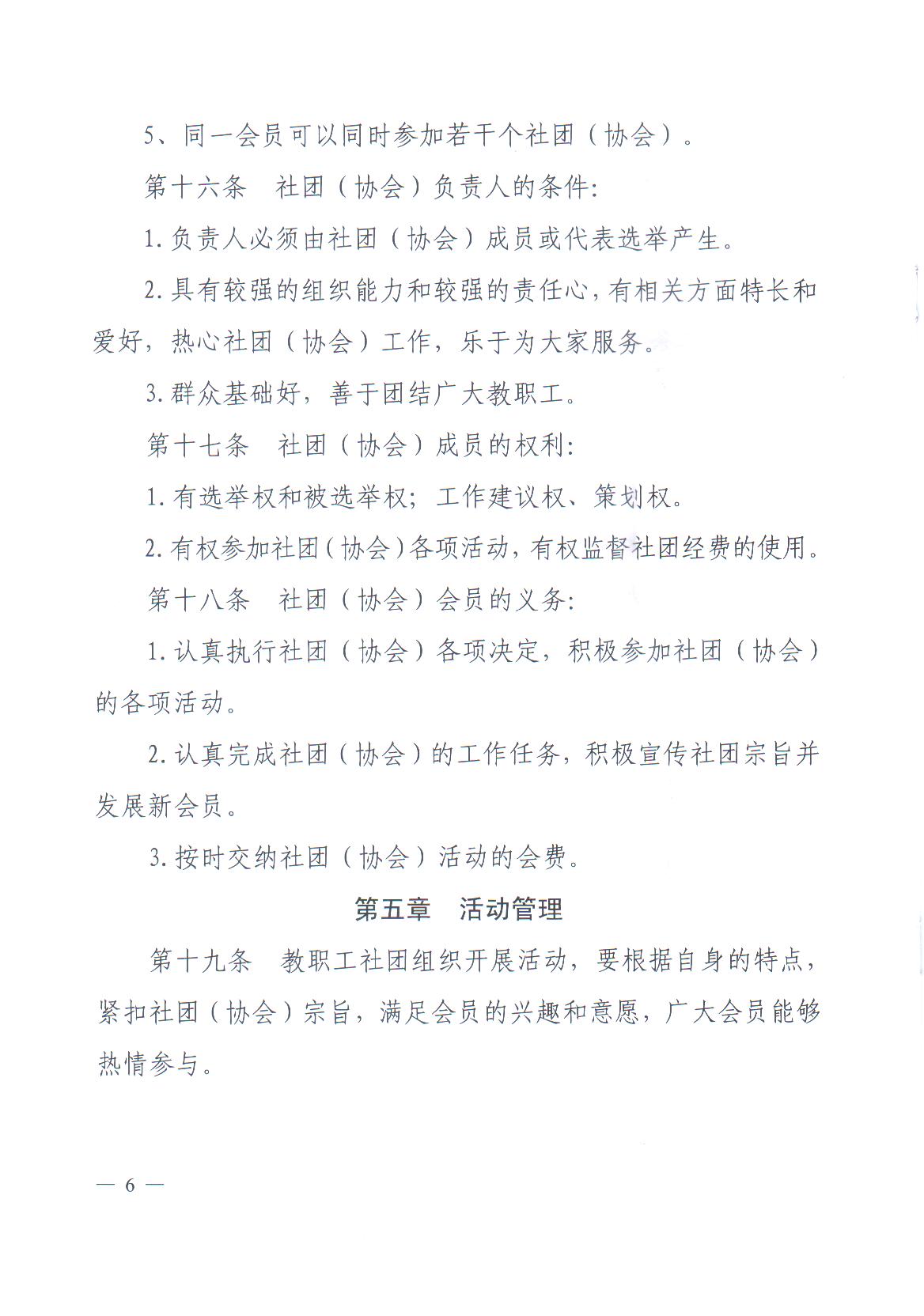 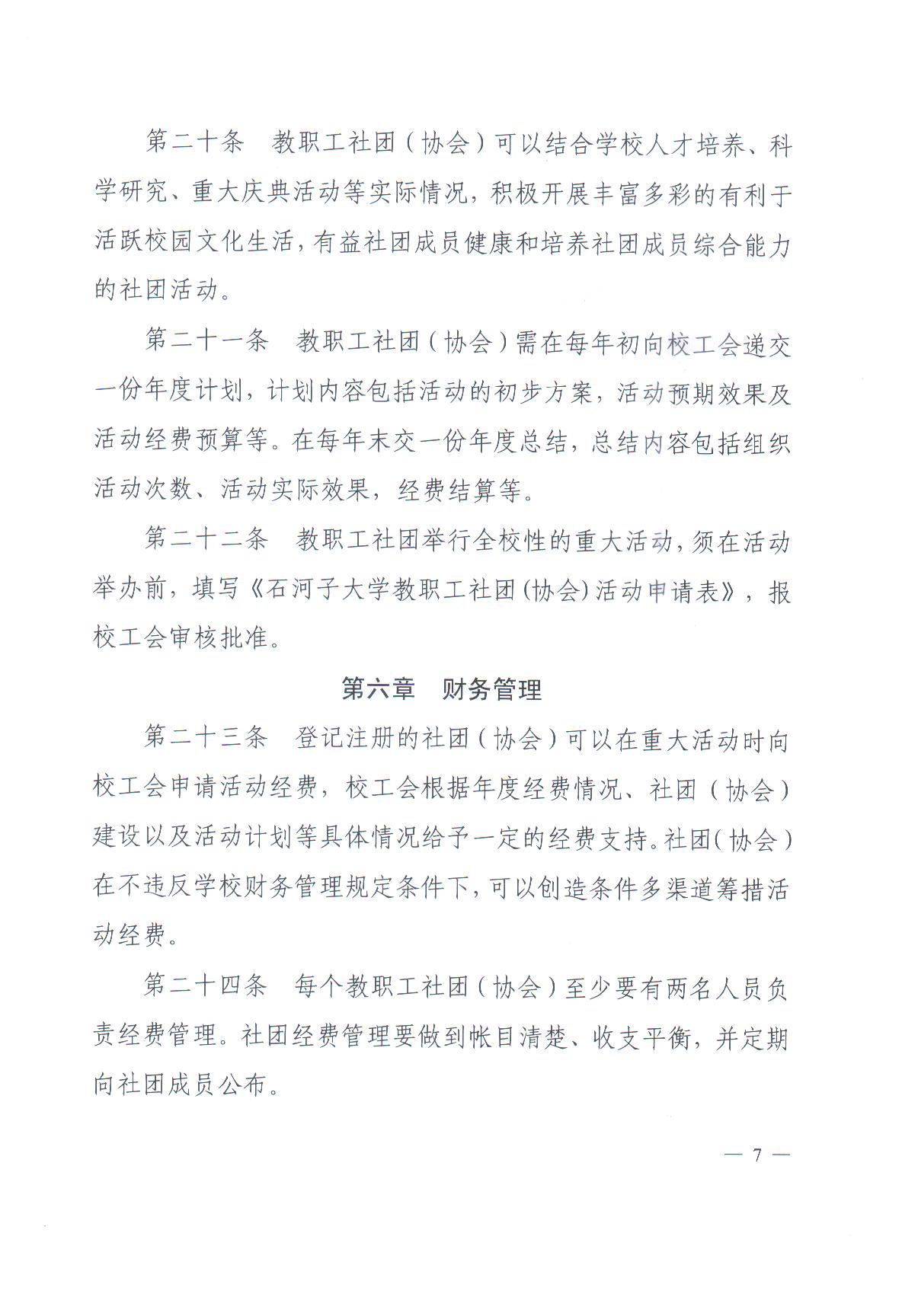 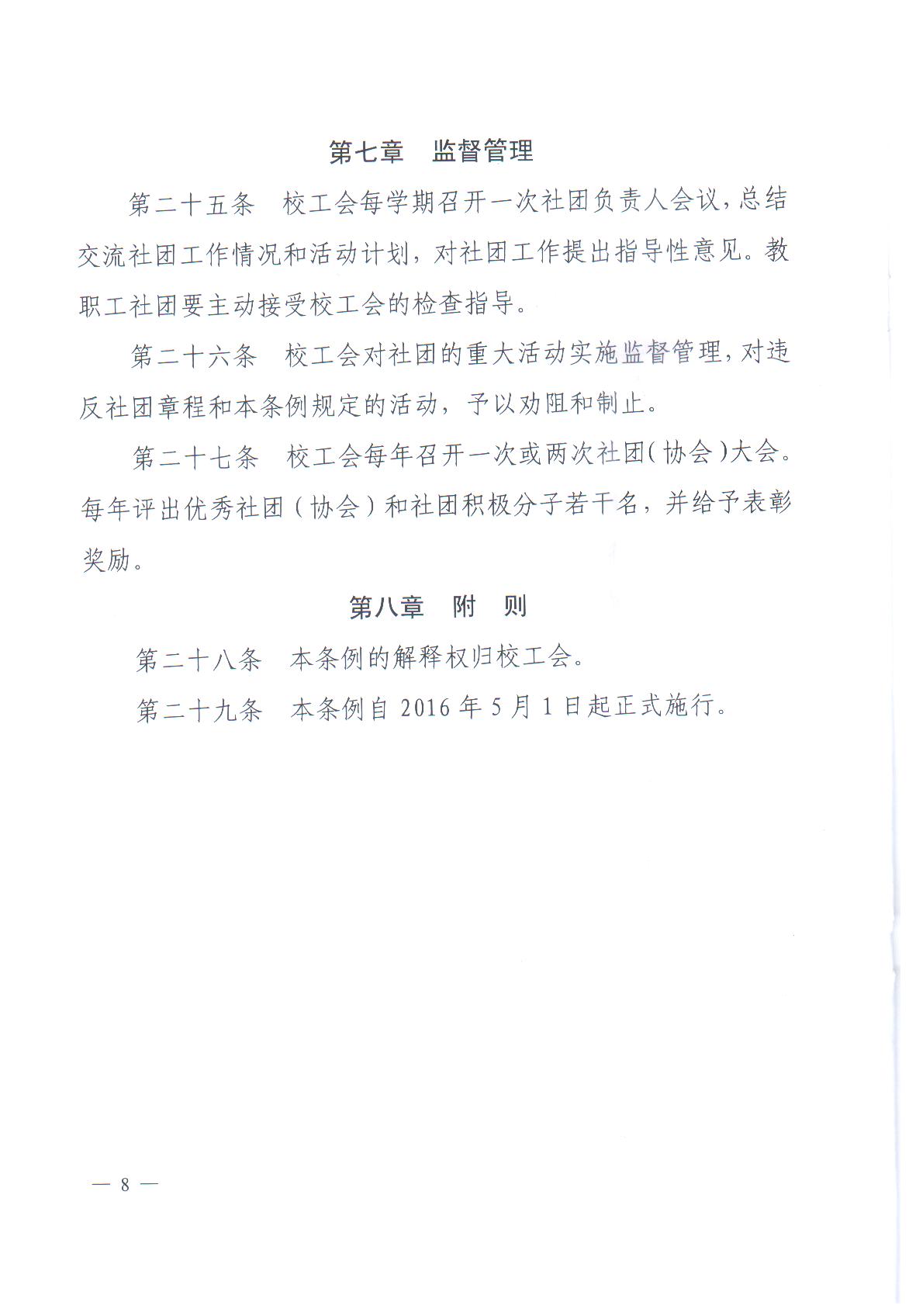 石河子大学教职工社团（协会）登记表                                   申请时间：20  年   月   日    1.此注册表各项资料应真实、完整填写。2.此注册表一式两份，一份由社团留存，一份由校工会存档备案。社团名称是否已组建是否已组建会员人数会员人数负责人基本情况姓  名姓  名出生年月出生年月负责人基本情况性  别性  别单  位单  位负责人基本情况政治面貌政治面貌联系方式联系方式手机:负责人基本情况政治面貌政治面貌联系方式联系方式办公电话：组建目的社团注册人签字负责人：（签字）年   月   日负责人：（签字）年   月   日负责人：（签字）年   月   日校工会意见负责人：（公章）年   月   日负责人：（公章）年   月   日